Vielen Dank, dass du dir unsere Lebenslauf-Vorlage heruntergeladen hast! Bei den einzelnen Stationen im Lebenslauf handelt es sich um Mustertexte, weshalb du die Vorlage mit deinen eigenen Informationen füllen und den Lebenslauf für deine Bewerbung individualisieren solltest.Lösche dazu diese Seite aus diesem Dokument und ergänze den Lebenslauf mit deinen persönlichen Daten. Die Seite kannst du ganz einfach löschen, indem du alle Inhalte auf dieser Seite markierst und die Entfernen-Taste („Entf“) drückst.Wenn du dich beim Erstellen deines Lebenslaufs nicht 100% sicher fühlst, empfehlen wir dir den kostenlosen Bewerbungsgenerator von bewerbung2go. Dieser bietet dir neben verschiedenen Designvorlagen inhaltliche Vorschläge passend zur ausgewählten Jobbeschreibung. Damit kannst du Schritt für Schritt deinen individuellen Lebenslauf erstellen:Hier entlang zum kostenlosen Bewerbungsgenerator von bewerbung2go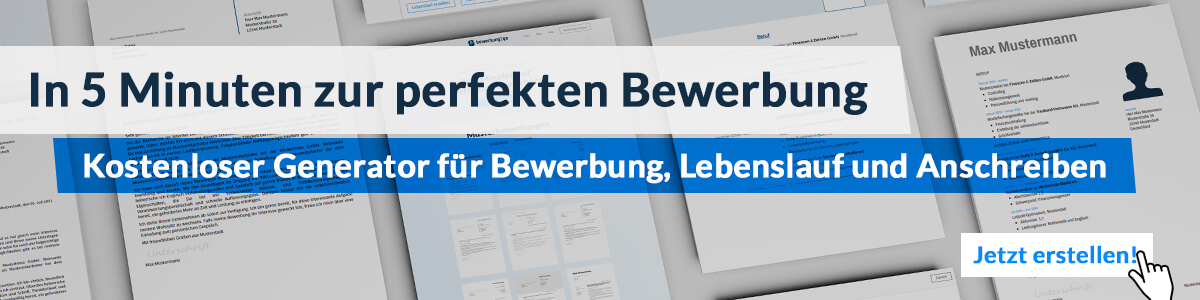 Matt EAgle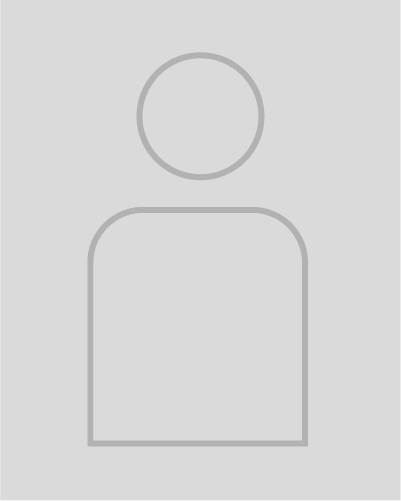 DiätassistentSpezialisierung auf GesundheitsförderungErstellung von ErnährungsplänenBegleitung von diättherapeutischen Maßnahmen Ausgeprägte SozialkompetenzHohes VerantwortungsbewusstseinFundierte Kenntnisse in der klinischen Diätetik und ErnährungLebenslaufBerufserfahrungenSeit 08.2010	Gesundheitsklinik, StandortDiätassistentErnährungsberatung Erstellung von ErnährungsplänenGesundheitsförderungBegleitung bei diättherapeutischen MaßnahmenAusbildung08.2007 - 07.2010	Fit und Froh GmbH, MusterstadtAusbildung zum DiätassistentenAbschluss: Geprüfter DiätassistentNote: 1,808.2001 - 06.2007	Realschule Beispiel, MusterstadtAbschluss: Mittlere ReifeNote: 2,0Weiterbildungen2018	Gesundheitsförderung durch Ernährung2015	Zubereitung von VollkostWeitere Fähigkeiten und KenntnisseSprachkenntnisse	Deutsch, Muttersprache	Englisch, fließend in Wort und Schrift	Spanisch, GrundkenntnisseEDV	Microsoft Word, Excel, PowerPoint, 
OutlookFührerschein	Klasse BEhrenamt	Engagement im SportvereinMusterstadt, 16.09.2022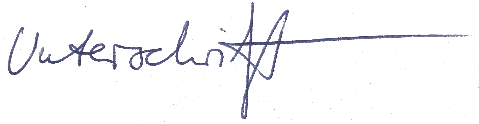 Matt Eagle